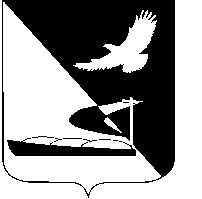 АДМИНИСТРАЦИЯ МУНИЦИПАЛЬНОГО ОБРАЗОВАНИЯ«АХТУБИНСКИЙ РАЙОН»ПОСТАНОВЛЕНИЕ03.02.2017      					                  № 56Об утверждении Плана противодействия коррупции в администрации МО «Ахтубинский район» на 2017-2018 годыРуководствуясь Национальной стратегией противодействия коррупции, утвержденной Указом Президента Российской Федерации от 13 апреля 2010 года № 460 и Национальным планом противодействия коррупции на 2016-2017 годы, утвержденным Указом Президента Российской Федерации от 01 апреля 2016 года № 147, в целях повышения эффективности по осуществлению мер по противодействию коррупции в администрации МО «Ахтубинский район», администрация МО «Ахтубинский район» 	ПОСТАНОВЛЯЕТ:	1. Утвердить План противодействия коррупции в администрации МО «Ахтубинский район» на 2017-2018 годы (прилагается).  2. Отделу информатизации и компьютерного обслуживания администрации МО «Ахтубинский район» (Короткий В.В.) обеспечить размещение настоящего постановления в сети Интернет на официальном сайте администрации МО «Ахтубинский район» в разделе «Документы» подразделе «Документы Администрации» подразделе «Официальные документы».3. Отделу контроля и обработки информации администрации МО «Ахтубинский район» (Свиридова Л.В.) представить информацию в газету «Ахтубинская правда» о размещении настоящего постановления в сети Интернет на официальном сайте администрации МО «Ахтубинский район» в разделе «Документы» подразделе «Документы Администрации» подразделе «Официальные документы».Глава муниципального образования                                                В.А. ВедищевУтвержден                                                                          постановлением администрации                                                                          МО «Ахтубинский район»                                                                          от 03.02.2017 № 56План противодействия коррупции в администрации МО «Ахтубинский район» на 2017-2018 годыI. Вводная часть (преамбула)Настоящий План разработан с целью достижения конкретных результатов по предупреждению коррупции, минимизации и (или) ликвидации последствий коррупционных правонарушений в муниципальном образовании «Ахтубинский  район».Основными задачами настоящего плана являются: - организация предотвращения и выявления конфликта интересов в отношении лиц, замещающих должности, по которым установлена обязанность принимать меры по предотвращению и урегулированию конфликта интересов; - организация контроля за расходами и обращения в доход государства имущества, в отношении которого не представлено сведений, подтверждающих его приобретение на законные доходы, предусмотренных Федеральным законом от 03.12.2012 № 230-ФЗ «О контроле за соответствием расходов лиц, замещающих государственные должности, и иных лиц их доходам»; - повышение эффективности противодействия коррупции в администрации МО «Ахтубинский район», активизация деятельности органов местного самоуправления Ахтубинского района и в подведомственных им организациях и учреждениях по профилактике коррупционных и иных правонарушений, а также комиссии по противодействию коррупции в Ахтубинском районе;- повышение эффективности противодействия коррупции при осуществлении закупок товаров, работ, услуг для обеспечения муниципальных нужд; - усиление влияния этических и нравственных норм на соблюдение лицами, замещающими муниципальные должности и должности муниципальной службы, запретов, ограничений и требований, установленных в целях противодействия коррупции; - повышение эффективности информационно-пропагандистских и просветительских мер, направленных на создание в обществе атмосферы нетерпимости к коррупционным проявлениям.Для достижения целей и поставленных задач настоящего плана, лицам, замещающим муниципальные должности и должности муниципальной службы, руководителям структурных подразделений администрации МО «Ахтубинский район» исполнять мероприятия по противодействию коррупции в муниципальном образовании «Ахтубинский район» в установленные сроки.II. Основная часть:Верно:№ п/пМероприятияОтветственные исполнителиСрок выполнения1. Совершенствование организационного и нормативно-правового обеспечения деятельности по противодействию коррупции1. Совершенствование организационного и нормативно-правового обеспечения деятельности по противодействию коррупции1. Совершенствование организационного и нормативно-правового обеспечения деятельности по противодействию коррупции1. Совершенствование организационного и нормативно-правового обеспечения деятельности по противодействию коррупции1.1.Плановое проведение комиссий по противодействию коррупцииПредседатель комиссииежеквартально1.2.Разработка и принятие муниципальных нормативных правовых актов администрации МО «Ахтубинский район» в сфере противодействия коррупции,  в соответствии с требованиями, установленными  федеральным и областным законодательствомПомощник главы администрации по работе с общественностью, СМИ и взаимодействию с силовыми структурамипо мере необходимости внесения изменений, и принятия федеральных и областных нормативных правовых актов1.3.Подготовка изменений в действующие муниципальные нормативные правовые акты администрации МО «Ахтубинский район»  по совершенствованию правового регулирования противодействия коррупции, в соответствии с изменениями, вносимыми в федеральное и областное законодательствоПомощник главы администрации по работе с общественностью, СМИ и взаимодействию с силовыми структурамипо мере необходимости1.4.Размещение проектов муниципальных нормативных правовых актов администрации МО «Ахтубинский район» на официальном сайте Ахтубинского района для проведения независимой антикоррупционной экспертизыЗаведующий отделом информации и комп. обеспеченияпостоянно1.5.Направление в Ахтубинскую городскую прокуратуру муниципальных нормативных правовых актов администрации МО «Ахтубинский район» и их проектов для проверки на соответствие положениям действующего законодательстваСпециалист отдела контроля и обработки информациипостоянно2. Антикоррупционные мероприятия на муниципальной службе2. Антикоррупционные мероприятия на муниципальной службе2. Антикоррупционные мероприятия на муниципальной службе2. Антикоррупционные мероприятия на муниципальной службе2. Антикоррупционные мероприятия на муниципальной службе2. Антикоррупционные мероприятия на муниципальной службе2.1.Предоставление муниципальными служащими администрации МО «Ахтубинский район» сведений о доходах, расходах, об имуществе и обязательствах имущественного характераПомощник главы администрации по работе с общественностью, СМИ и взаимодействию с силовыми структурами, зав.сектором по кадровым вопросамне позднее 30 апреля года, следующего за отчетнымне позднее 30 апреля года, следующего за отчетным2.2.Размещение сведений о доходах, расходах, об имуществе и обязательствах имущественного характера муниципальных служащих на официальном сайте администрации Ахтубинского районаЗав. сектором по кадровым вопросам, заведующий отделом информации и комп. обеспеченияпостояннопостоянно2.3.Осуществление анализа достоверности и полноты сведений о доходах, расходах, об имуществе и обязательствах имущественного характера, представляемых муниципальными служащими, и соблюдения муниципальными служащими требований к служебному поведению в соответствии с действующим законодательствомПомощник главы администрации по работе с общественностью, СМИ и взаимодействию с силовыми структурамив течение годав течение года2.4.Осуществление проверок достоверности и полноты сведений о доходах, расходах, об имуществе и обязательствах имущественного характера, представляемых муниципальными служащими, и соблюдения муниципальными служащими требований к служебному поведению в соответствии с действующим законодательствомПомощник главы администрации по работе с общественностью, СМИ и взаимодействию с силовыми структурамина основании поступившей информациина основании поступившей информации2.5.Разъяснение порядка уведомления муниципальными служащими нанимателя (работодателя) о выполнении иной оплачиваемой работыЗав. сектором по кадровым вопросампостояннопостоянно2.6.Разъяснение порядка уведомления муниципальными служащими должностных лиц  администрации в случае обращения к ним  в целях склонения к совершению коррупционных правонарушений и последующей проверке сведений, содержащихся в указанных обращенияхПомощник главы администрации по работе с общественностью, СМИ и взаимодействию с силовыми структурами, зав. сектором по кадровым вопросампри поступлении обращенияпри поступлении обращения2.7.Проведение заседаний комиссий по соблюдению требований к служебному поведению муниципальных служащих и урегулированию конфликта интересовПредседатель комиссиипри поступлении заявления, в сроки установленные Положением «О комиссии по соблюдению требований к служебному поведению муниципаль-ных служащих и урегулиро-ванию конфликта интересов»при поступлении заявления, в сроки установленные Положением «О комиссии по соблюдению требований к служебному поведению муниципаль-ных служащих и урегулиро-ванию конфликта интересов»2.8.     Проведение обучающих семинаров для муниципальных служащих об ограничениях и запретах, установленных частью 1 статьи 12 Федерального закона от 25.12.2008 № 273-ФЗ «О противодействии коррупции» и практических занятий по правильности заполнения справок о доходах, расходах, об имуществе и обязательствах имущественного характера, в соответствии с методическими рекомендациями Министерства труда и социальной защиты Российской Федерации Заместитель главы администрации по социальной политике и профилактике правонарушений, помощник главы администрации по работе с общественностью, СМИ и взаимодействию с силовыми структурами, зав. сектором по кадровым вопросамв течение годав течение года2.9.Организация и проведение аттестационных комиссий для определения соответствия лиц, замещающих должности муниципальной службы, квалификационным требованиямПредседатель аттестационной комиссиипо отдельному графикупо отдельному графику2.10.Размещение в средствах массовой информации и на сайте администрации района сведений о решениях кадровых вопросов в органах местного самоуправления по замещению должностей муниципальной службыПомощник главы администрации по работе с общественностью, СМИ и взаимодействию с силовыми структурами, зав. сектором по кадровым вопросамв течение всего периодав течение всего периода2.11.    Организация работы по доведению до муниципальных служащих положений действующего законодательства Российской Федерации о противодействии коррупции, в том числе:- об уголовной ответственности за коррупционные правонарушения;- об увольнении в связи с утратой доверия;- о порядке проверки достоверности и полноты сведений, представляемых муниципальными служащими в соответствии с действующим законодательством;-  о негативном отношении к дарению подарков муниципальным служащим в связи с их должностным положением или в связи с исполнением ими должностных обязанностейЗаместитель главы администрации по социальной политике и профилактике правонарушений, помощник главы администрации по работе с общественностью, СМИ и взаимодействию с силовыми структурамив течение всего периодав течение всего периода2.12.Осуществление комплекса организационных, разъяснительных и иных мер по недопущению муниципальными служащими поведения, которое может восприниматься окружающими как обещание или предложение дачи взятки либо как согласие принять взятку или как просьба о даче взяткиЗаместитель главы администрации по социальной политике и профилактике правонарушений, руководили отделов и структурных подразделений, помощник главы администрации по работе с общественностью, СМИ и взаимодействию с силовыми структурамив течение всего периодав течение всего периода2.13.Осуществление ротаций в составе комиссии по соблюдению требований к служебному поведению муниципальных служащихЗаместитель главы администрации по социальной политике и профилактике правонарушений, руководили отделов и структурных подразделений, помощник главы администрации по работе с общественностью, СМИ и взаимодействию с силовыми структурамив течение 2017-2018 гг.в течение 2017-2018 гг.2.14. Обеспечение повышения квалификации муниципальных служащих и руководителей структурных подразделений администрации МО «Ахтубинский район», в должностные обязанности которых входит участие в противодействии коррупцииЗаместитель главы администрации по социальной политике и профилактике правонарушенийв течение всего периодав течение всего периода3. Организация мониторинга эффективности мероприятий по противодействию коррупции3. Организация мониторинга эффективности мероприятий по противодействию коррупции3. Организация мониторинга эффективности мероприятий по противодействию коррупции3. Организация мониторинга эффективности мероприятий по противодействию коррупции3. Организация мониторинга эффективности мероприятий по противодействию коррупции3.1.Проведение анализа поступивших в администрацию Ахтубинского района обращений физических и юридических лиц о фактах совершения коррупционных правонарушенийЗаместитель главы администрации по социальной политике и профилактике правонарушений, помощник главы администрации по работе с общественностью, СМИ и взаимодействию с силовыми структурамипри поступлении заявленийпри поступлении заявлений3.2.Мониторинг коррупционных факторов, коррупциогенных рисков, а также мер реализации антикоррупционной политики в структурных подразделениях администрации МО «Ахтубинский район»Глава администрации МО «Ахтубинский район»в течение всего периодав течение всего периода3.3.Мониторинг реализации мер по противодействию коррупции в органах местного самоуправления с использованием единой системы мониторинга антикоррупционной работыПомощник главы администрации по работе с общественностью, СМИ и взаимодействию с силовыми структурамиежеквартальноежеквартально3.4.Прием гражданГлава администрации МО «Ахтубинский район», заместители главы администрации района, руководители структурных подразделений администрации районапо отдельному графикупо отдельному графику4. Повышение эффективности расходования средств муниципального бюджета и использования муниципального имущества4. Повышение эффективности расходования средств муниципального бюджета и использования муниципального имущества4. Повышение эффективности расходования средств муниципального бюджета и использования муниципального имущества4. Повышение эффективности расходования средств муниципального бюджета и использования муниципального имущества4. Повышение эффективности расходования средств муниципального бюджета и использования муниципального имущества4.1.Совершенствование порядка использования муниципального имущества, а так же порядка передачи прав на использование такого имущества и его отчуждение путем сплошной технической инвентаризации (паспортизации) объектов муниципальной собственности в пределах выделенных средствПредседатель комитета имущественных и земельных отношений администрации МО «Ахтубинский район»в течение всего периодав течение всего периода4.2.Обеспечение достоверности сведений содержащихся в реестре муниципальной собственности, сведений об имуществе с присвоением реестрового номера каждому объекту учёта Председатель комитета имущественных и земельных отношений администрации МО «Ахтубинский район»в течение всего периодав течение всего периода4.3.Рассмотрение актов прокурорского реагирования по нарушению условий, процедур и механизмов муниципальных закупокЗаместители главы администрации МО «Ахтубинский район»на основании поступившей информациина основании поступившей информации5. Реализация антикоррупционных мероприятий в сфере экономики, финансов, имущества, закупок товаров, работ для обеспечения муниципальных нужд5. Реализация антикоррупционных мероприятий в сфере экономики, финансов, имущества, закупок товаров, работ для обеспечения муниципальных нужд5. Реализация антикоррупционных мероприятий в сфере экономики, финансов, имущества, закупок товаров, работ для обеспечения муниципальных нужд5. Реализация антикоррупционных мероприятий в сфере экономики, финансов, имущества, закупок товаров, работ для обеспечения муниципальных нужд5. Реализация антикоррупционных мероприятий в сфере экономики, финансов, имущества, закупок товаров, работ для обеспечения муниципальных нужд5.1.Обеспечение внутреннего финансового контроля по соблюдению требований Федерального закона от 05.04.2013 № 44-ФЗ «О контрактной системе в сфере закупок товаров, работ, услуг для обеспечения государственных и муниципальных нужд» и иных нормативных актов в сфере закупок Начальник финансового управления администрации МО «Ахтубинский район» постояннопостоянно5.2.Проведение мониторинга цен, маркетинговых исследований, направленных на формирование объективной начальной (максимальной) цены муниципального контрактаРуководитель казенного учреждения по осуществлению закупок для муниципальных нужд МО «Ахтубинский район»постояннопостоянно5.3.Осуществление технического контроля за исполнением муниципального контрактаРуководитель казенного учреждения по осуществлению закупок для муниципальных нужд МО «Ахтубинский районпостояннопостоянно5.4.Соблюдение принципов гласности и публичности при осуществлении закупок товаров, работ, услуг для муниципальных нужд путем размещения информации на официальном сайте Единой информационной системы в сфере закупокРуководитель казенного учреждения по осуществлению закупок для муниципальных нужд МО «Ахтубинский районпостояннопостоянно5.5.Осуществление контроля, выявление и пресечение коррупционных проявлений в ходе процессов, связанных с предоставлением в аренду и продажей земельных участков, реализацией недвижимого муниципального имущества, сдачей помещений в аренду Председатель комитета имущественных и земельных отношений администрации МО «Ахтубинский район»постояннопостоянно5.6.Обеспечение внутреннего финансового контроля  по использованию главными распорядителями и получателями средств  бюджета МО «Ахтубинский район»Начальник финансового управления администрации МО «Ахтубинский район»постояннопостоянноОсуществление внутреннего муниципального финансового контроляНачальник финансового управления администрации МО «Ахтубинский район»постояннопостоянно5.7.Предоставление информации об  объектах недвижимого имущества, земельных участков, находящихся в муниципальной собственности и предназначенных для сдачи в арендуПредседатель комитета имущественных и земельных отношений администрации МО «Ахтубинский район»по мере необходимостипо мере необходимости5.8.Разработка и утверждение в установленном порядке административных регламентов предоставления (исполнения) муниципальных услуг (функций) Специалисты отделов администрации, предоставляющих муниципальные услугипостояннопостоянно5.9.Внедрение информационно-коммуникационных технологий в процесс предоставления (исполнения) муниципальных услуг (функций)Специалисты отделов администрации, предоставляющих муниципальные услуги, отдел информатизации и комп. обеспеченияпостояннопостоянно6. Повышение уровня доверия населения района к деятельности органов местного самоуправления, формирование антикоррупционного общественного сознания, нетерпимости к проявлениям коррупции6. Повышение уровня доверия населения района к деятельности органов местного самоуправления, формирование антикоррупционного общественного сознания, нетерпимости к проявлениям коррупции6. Повышение уровня доверия населения района к деятельности органов местного самоуправления, формирование антикоррупционного общественного сознания, нетерпимости к проявлениям коррупции6. Повышение уровня доверия населения района к деятельности органов местного самоуправления, формирование антикоррупционного общественного сознания, нетерпимости к проявлениям коррупции6. Повышение уровня доверия населения района к деятельности органов местного самоуправления, формирование антикоррупционного общественного сознания, нетерпимости к проявлениям коррупции6.1.Информирование жителей Ахтубинского района через средства массовой информации и официальный сайт о реализации антикоррупционной политики в органах местного самоуправления МО «Ахтубинский район»Помощник главы администрации по работе с общественностью, СМИ и взаимодействию с силовыми структурамипостояннопостоянно6.2.Ежегодный отчет главы Ахтубинского района по итогам социально-экономического развития, с размещением информации на официальном сайте администрации, и в газете «Ахтубинская правда»Глава администрации МО «Ахтубинский район», помощник главы администрации по работе с общественностью, СМИ и взаимодействию с силовыми структурами, редактор газеты «Ахтубинская правда»в установленные срокив установленные сроки6.3.Организация контроля за выполнением плана мероприятий по противодействию коррупции в администрации МО «Ахтубинский район»Заместитель главы администрации по социальной политике и профилактике правонарушений, помощник главы администрации по работе с общественностью, СМИ и взаимодействию с силовыми структурами постояннопостоянно6.4.Организация взаимодействия между правоохранительными органами, общественными организациями, средствами массовой информации для подготовки и размещения в СМИ информационно-аналитических материалов о принятых мерах по предупреждению, пресечению и борьбе с коррупционными правонарушениями и преступлениями на территории МО «Ахтубинский район»Заместитель главы администрации по социальной политике и профилактике правонарушений, помощник главы администрации по работе с общественностью, СМИ и взаимодействию с силовыми структурамив течение всего периодав течение всего периода7. Взаимодействие с общественными объединениями  по вопросам борьбы с коррупцией7. Взаимодействие с общественными объединениями  по вопросам борьбы с коррупцией7. Взаимодействие с общественными объединениями  по вопросам борьбы с коррупцией7. Взаимодействие с общественными объединениями  по вопросам борьбы с коррупцией7. Взаимодействие с общественными объединениями  по вопросам борьбы с коррупцией7.1.Получение информации от граждан, общественно-политических объединений о фактах  коррупции, с последующим её анализом и принятием мерЗаместитель главы администрации по социальной политике и профилактике правонарушений, помощник главы администрации по работе с общественностью, СМИ и взаимодействию с силовыми структурамив течение всего периодав течение всего периода7.2.Включение в повестку дня и рассмотрение вопросов по противодействию коррупции на Дне местного самоуправления, заседаниях общественно-консультативного Совета, Совета старейшин при главе администрации МО «Ахтубинский район»Глава администрации МО «Ахтубинский район»в течение всего периодав течение всего периода